Р А С П О Р Я Ж Е Н И Е 28 апреля 2022 г.  №17Об индексации нормативов формирования расходов на оплату труда в Администрации сельского поселения Усть-Табасский сельсовет муниципального района Аскинский район Республики Башкортостан В соответствии  с Указом Главы Республики Башкортостан от 22 февраля 2022 года № УГ-78 «О повышении денежного вознаграждения лиц, замещающих государственные должности Республики Башкортостан, и денежного содержания государственных гражданских служащих Республики Башкортостан», Постановлением Правительства Республики Башкортостан от 29 марта 2022 года №109 «Об индексации нормативов формирования расходов на оплату труда в органах местного самоуправления в Республике Башкортостан», Постановлением Правительства Республики Башкортостан от 30 марта 2022 года №123 «О повышении оплаты труда работников, осуществляющих техническое обеспечение деятельности государственных органов Республики Башкортостан, а также работников отдельных государственных учреждений Республики Башкортостан»Решением Совета сельского поселения Усть-Табасский сельсовет муниципального района Аскинский район Республики Башкортостан от 26.04.2022 года № 76:      1.Повысить с 1 апреля 2022 года в 1,09 раза размеры месячных должностных окладов и надбавок к должностным окладам за классный чин муниципальным служащим Администрации сельского поселения Усть-Табасский сельсовет  муниципального района Аскинский район в соответствии с замещаемыми ими должностями муниципальной службы в Республике Башкортостан, утвержденные от 24 декабря 2013 года № 610 «Об утверждении нормативов формирования расходов на оплату труда в органах местного самоуправления в Республике Башкортостан» ( с последующими изменениями), а также проиндексированные Постановлением Правительства Республики Башкортостан от 26 января 2018 года №30 «Об индексации нормативов формирования расходов на оплату труда в органах местного самоуправления в Республике Башкортостан» и Постановлением Правительства Республике Башкортостан от 8 ноября 2019 года №667 «Об индексации нормативов формирования расходов на оплату труда в органах местного самоуправления в Республике Башкортостан».      2.Установить с 01 апреля 2022 года муниципальным служащим Администрации сельского поселения Усть-Табасский сельсовет муниципального района Аскинский район Республики Башкортостан дополнительно к ежемесячному поощрению, предусмотренному Постановлением Правительства Республики Башкортостан от 24 декабря 2013 года № 610 «Об утверждении нормативов формирования расходов на оплату труда в органах местного самоуправления в  месячного денежного вознаграждения.    3. Повысить с 1 апреля 2022 года в 1,25 раза должностные оклады (тарифные ставки) работников, осуществляющих техническое обеспечение деятельности Администрации сельского поселения Усть-Табасский сельсовет, установленные согласно Постановлению Правительства республики Башкортостан от 17 октября 2018 года №499 «Об оплате труда работников, занимающих должности и профессии, не отнесенные к должностям государственной гражданской службы, и осуществляющих техническое обеспечение деятельности Администрации Главы Республики Башкортостан, Управления делами Главы Республики Башкортостан, Секретариата Государственного Собрания Курултая Республики Башкортостан, Аппарата Правительства Республики Башкортостан и контрольно-счетной палаты Республики Башкортостан, от 19 октября 2018 года № 506 «Об оплате труда работников, занимающих должности и профессии, не отнесенные к должностям государственной гражданской службы Республики Башкортостан, и осуществляющих техническое обеспечение деятельности исполнительных органов государственной власти Республики Башкортостан».    4.Установить с 1 апреля 2022 года главе Администрации сельского поселения Усть-Табасский сельсовет муниципального района Аскинский район Республики Башкортостан дополнительно к ежемесячному денежному поощрению, предусмотренному постановлением Правительства Республики Башкортостан от 24 декабря  2013 года №610 «Об утверждении нормативов формирования расходов на оплату труда в органах местного самоуправления в Республике Башкортостан», ежемесячное денежное поощрение в размере 0,5 месячного денежного вознаграждения».     5.Финансовое обеспечение расходов, связанных с реализацией настоящего распоряжения, осуществить в пределах средств, предусмотренных в бюджете сельского поселения Усть-Табасский сельсовет муниципального района Аскинский район Республики Башкортостан на 2022 год.   6. Настоящее распоряжение распространяется на правоотношения, возникшие с 1 апреля 2022 года 7. Контроль за исполнением настоящего распоряжения оставляю за собой.Глава сельского поселения                                                     А.А. ФайзырахмановаБАШҠОРТОСТАН РЕСПУБЛИКАҺЫАСҠЫН  РАЙОНЫМУНИЦИПАЛЬ РАЙОНЫНЫҢТАБАСКЫ-ТАМАК  АУЫЛ СОВЕТЫАУЫЛ  БИЛӘМӘҺЕ ХАКИМИӘТЕ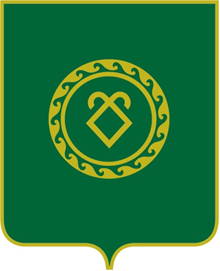 АДМИНИСТРАЦИЯСЕЛЬСКОГО ПОСЕЛЕНИЯУСТЬ-ТАБАССКИЙ СЕЛЬСОВЕТМУНИЦИПАЛЬНОГО РАЙОНААСКИНСКИЙ РАЙОНРЕСПУБЛИКИ   БАШКОРТОСТАН